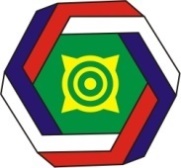 ОБРАЩЕНИЕАссоциации «Совет муниципальных образований Республики Хакасия» в поддержку ДонбассаГлавы муниципальных образований Республики Хакасия – члены Ассоциации «Совет МО РХ» полностью поддерживают решение Верховного Главнокомандующего Вооруженными силами Российской Федерации, Президента Российской Федерации Владимира Путина по проведению специальной  военной операции России на Украине.Мы вместе с Президентом не можем согласиться с геноцидом жителей Донбасса, с заявлением Украины стать ядерной державой, с размещением тактического ядерного вооружения у границ нашей страны, с угрозой стратегической безопасности нашей Родины, с решением возврата Крыма, в том числе силовым путем.В этой ситуации действия нашей страны являются единственно допустимым вариантом для установления мира на территории соседнего государства и защиты границ и населения Российской Федерации. Мы поддерживаем Президента России Путина В.В. в его действиях. Россия сильная держава,  она сможет и должна давать адекватный отпор неонацизму в память о наших солдатах, погибших от их рук в годы Великой Отечественной войны. Мы уверены в том, что экономика России сможет противостоять американским и европейским санкциям и не снизит уровень жизни народа. Новая реальность обязывает оперативно реагировать на новые вызовы. На этот раз они серьезны, как никогда. На федеральном  уровне уже принимается множество решений, будут ещё, смысл которых минимизировать санкционный ущерб.Считаем, что и муниципалитеты  должны активно  включиться в государственные процессы и самостоятельно решать свои задачи. Создавать собственные резервные фонды для своевременной выплаты заработной платы, обеспечения бесперебойной работы систем жизнеобеспечения, поддержки предприятий и субъектов малого предпринимательства, предоставления  льгот и помощи населению.Наша задача сейчас – сплотиться, быть вместе с Президентом  России, с жителями наших муниципальных образований, не поддаваться на провокации, нацеленные на дискредитацию нашей Родины и быть ответственными за свои слова и действия, каждому четко выполнять  свои обязанности.За  Донбасс! Россия с нами и с нами Бог!